Superior Court of California County of Merced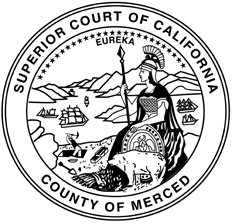 627 W. 21st Street Merced, CA 95340SUPERIOR COURT OF CALIFORNIACounty of MercedCONFIDENTIAL PROSPECTIVE CIVIL GRAND JUROR QUESTIONNAIREName: (Mr.) (Ms.) (Mrs.) 	Last	First	MiddleAddress:	City:	Zip: 	Telephone:  Home: (	)  	Work: (	)  	Email Address: 	Date of Birth:	/	/	Place of Birth: 	BACKGROUND:Education:Name of High School:	City & State:  	Name of College/University:	City & State:  	Graduate Level:	City & State:  	Field of Study:	Degrees earned:  	Employment:Employer:	Occupation:  	Supervisor:	Telephone:  	Address:	City & State:  	Basic Qualifications (Penal Codes 893 and 896):I am a citizen of the United States.	[  ] Yes [  ] NoI am 18 years of age or older as of July 1, 2024.	[  ] Yes [  ] NoI read, write and understand English. 	[  ] Yes [  ] NoI have been a continuous resident of Merced County for a least one year.	[  ] Yes [  ] NoI am in possession of my natural faculties; I am of ordinary intelligence,sound judgment, and fair character. 	[  ] Yes [  ] NoI have been convicted of a felony, malfeasance in office, or other high crime.	[  ] Yes [  ] NoIf yes, please explain below.I have been discharged as a grand juror in a court of this state within the last year.	[  ] Yes [  ] NoI am currently serving as an elected public official. 	[  ] Yes [  ] NoIf yes, please explain below.STATEMENTI,	, request that my name be placed in nomination to be considered for membership on the Merced County Grand Jury for Fiscal Year 2024/2025. I understand I will be required to attend a two-day orientation program for all Grand Jurors to be determined at a later date.I am aware that such service requires that I attend Grand Jury meetings and activities approximately 20 hours per month, consisting of a minimum of two meeting per month. In this regard, I understand that as a Grand Juror I must be flexible and able to serve some evening and weekend hours as well as work during normal business hours.  I understand that it is essential that all Grand Jury members attend all general meetings and only the most pressing emergency or illnesses are acceptable reasons for absence. Reasonable vacations are permissible with appropriate notice to the Foreperson.I declare that I will be available to serve during those day and evening hours required.I understand that each member of the Grand Jury receives payment of fifteen dollars ($15.00) taxable for each day served. Mileage expenses will be compensated for each mile actually and necessarily traveled on Grand Jury business.I have read and understood the above and state that I have no obligations which would prevent me from meeting the requirements for service on the Merced County Grand Jury.If employed, I have the permission of my employer to meet the requirements for service on the Merced County Grand Jury.I, therefore, request I be considered as a candidate for the Merced County Grand Jury.Signature	DateOFFICIAL AFFLIATION(S):Is your spouse, if any, employed by Merced County?	[  ] Yes [  ] No Are you related to or acquainted with a Merced CountySuperior Court Judge or any public official?	[  ] Yes [  ] NoIf yes, please explain  		 Are you a current or former law enforcement officer?	[  ] Yes [  ] NoIf yes, which agency and dates?  		 Are you a former elected public official? If yes, please explain	[  ] Yes [  ] NoGRAND JURY COMMITTEES:Which Grand Jury Committee most interests you? For more information regarding Grand Jury service and the Committees of the Grand Jury see the Official Merced County Website: www.co.merced.ca.us/Departments/Grand Jury. 	 Law and Justice		County Administration		Audit and Finance		Health, Education and WelfareAre you willing to serve as the chairperson of one of the committees listed above?	[  ] Yes [  ] No What would you like the Grand Jury to accomplish during this term?Why?COMMITMENT AND TIME REQUIREMENTS: The Merced County Civil Grand Jury will not hear any criminal proceedings. The role of the Civil Grand Jury is to monitor local government, schools, and special districts. Investigations undertaken by the Civil Grand Jury necessitate time and effort. To be an effective participant on the Civil Grand Jury you must be willing to devote a substantial amount of time. The time requirement is generally twenty hours per month. The Grand Jury meets bi-weekly.  The accomplishments of the Grand Jury depend upon the work of its committees. Committees may conduct field investigations throughout the county.Are you willing and able to devote the amount of time as stated above to the Grand Jury?	[  ] Yes  [  ] No Do you have vacation plans or business obligations that might affect your ability to fully participate in Grand Jury activities?	[ ] Yes [ ] NoPlease indicate dates you would not be available. Prior plans will not disqualify you from Grand Jury service.Note: Applications for Civil Grand Jury may be subject to a routine criminal background check. The results of a background check are strictly confidential.I certify that the foregoing statements are true and correct, and submitted in support of my application for selection as a member of the Merced County Civil Grand Jury.Executed under penalty of perjury under the laws of the State of California, this	day of	, 2024, at 	, California.Signature  	Civil Grand Jury Recruitment Survey InformationBeginning January 1, 2007, we are required to collect and summarize the following information from Grand Jury candidates. Individual names will not be included or released as part of the summary and this page will be separated from the rest of the application and will not be used in any part of the selection process.Providing the information requested on this page is voluntary and optional. This information is requested in order to assist in recruiting a Grand Jury representing the diversity of our community.Name:   	Age at time of this application: 	 18-25 	 45-54 	 26-34 	 55-64 	 35- 44 	 65- 74 	 75 and overGender:  Male  	Female  	Race or ethnicity (you may select more than one category):[  ] American Indian or Alaska Native	[ ] Native Hawaiian or other Pacific Islander [ ] Asian	[ ] White[ ] Black or African American	[ ] Other race or ethnicity (please state:	) [ ] Hispanic/Latino	[ ] Decline to answerPrevious Merced County Grand Jury Service:Years served on Merced County Grand Jury:  	How did you become a candidate for this Grand Jury? 	Application 	 Nomination (by public official or other prominent person) 	 Random Draw 	 Holdover applicant from current Grand JuryCONFIDENTIALSuperior Court of California, County of Merced627 W. 21st Street 		Merced, CA 95340Rule 10.625 of the California Rules of Court adopted effective January 1, 2007Attention: Executive Assistant